GUÍA DE USO Y GARANTÍA DE CONGELADORES (FREEZERS)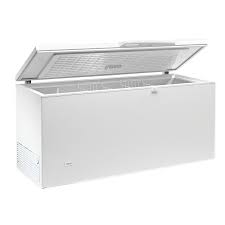 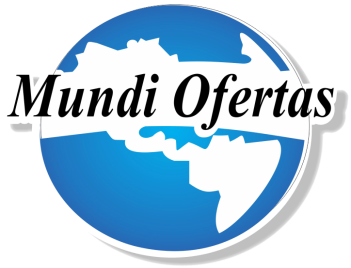 La guía de uso es un valor agregado con la compra de su artículo, siguiendo las indicaciones que le recomendaremos se lograra un mejor funcionamiento y tiempo de vida útil al freezers.Recomendamos:Utilizarlo para almacenar productos ya sea pre congelado o frescos a congelar.El freezers está fabricado única y exclusivamente para productos solidos (Carnes, Embutidos, etc).Conectare en tomacorriente directo y con un voltaje de 110 voltios.No usar para fabricación de Hielos, topogigios, cremitas, etc.Instrucciones:1. Conectar el freezer 3 horas después de la entrega.2. Unavez conectado deberá esperar 6 horas para poder introducir las carnes u otro productosólidos.3. Si se trata de productos frescos a congelar debe introducir primero cierta cantidad, esperar un aproximado de 2 horas que se congele, luego introducir otra cantidad igual y repetir el procedimiento las veces necesarias hasta que el freezer llegue a su capacidad máxima.4. En caso de producto previamente congelado puede llenar completo.A continuación damos a conocer las cantidades que usted puede introducir dentro del freezers.PRODUCTOS PRE CONGELADOS  Tamaño del congelador     libras a almacenar   5 pies cúbicos                     100 lbs9 pies cúbicos                     250 lbs11 pies cúbicos                   320 lbs15 pies cúbicos                   400 lbsPies cúbicos                  600 lbs.Si el freezers es un DUAL FROST (CONGELADOR-ENFRIADOR), el cliente debe decidir en qué función lo va a tener si es congelamiento o enfriamiento. No se puede colocar producto mixto (CARNES CON LACTEOS).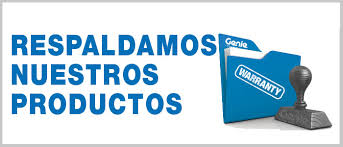 Garantía de 6 mesesNuestra garantía es un respaldo de servicio técnico al freezers obtenido en nuestra empresa, a continuación damos a conocer nuestra política de garantía.Nuestra garantía cubre:Enfriamiento y congelamiento del freezer.Falla de fábrica (MOTOR, CONDENSADOR, COMPRESOR, ETC).Visitas técnicas gratis a su hogar dentro de San Pedro Sula y algunas ciudades alrededor.Las reparaciones realizadas son sin ningún costo dentro de los 6 meses.La garantía dura desde la fecha de compra hasta cumplir los 6 meses.No cubrimos garantía en:Abolladuras, golpes, quebraduras de accesorios.Si El motor se daña por mal voltaje en la energía eléctrica (no nos hacemos responsables por mal voltaje eléctrico en la casa del cliente, el mínimo permitido será de 110 voltios).No se realizan cambio de perillas u otro accesorio.En el mal funcionamiento o uso que se le dé al freezer.Visitas técnicas fuera de la ciudad de San Pedro Sula y Ciudades alrededor.ObservacionesNO SE HACEN CAMBIOS NI DEVOLUCION DE EFECTIVO (Encaso que el artículo presente una falla que no puede ser solucionada y validado por un informe de nuestro taller técnico, se realizara un cambio de articulo por otro del mismo valor, en caso que el articulo sea de mayor precio que el primero el cliente deberá pagar la diferencia del mismo).Nuestra garantía se pierde automáticamente si otro técnico ajeno a nuestra empresa hace alguna reparación o modificación al artículo.Fuera de la garantía deberá trasladar el artículo a nuestro plantel de servicios técnicos, y los costos generados serán cargados al cliente.Fecha                                                    #De FacturaFirma del cliente